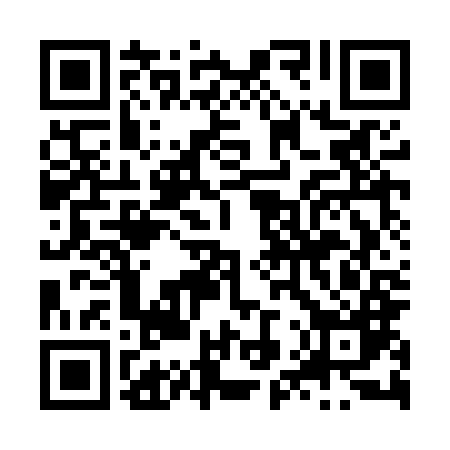 Prayer times for Maslow Stara Wies, PolandWed 1 May 2024 - Fri 31 May 2024High Latitude Method: Angle Based RulePrayer Calculation Method: Muslim World LeagueAsar Calculation Method: HanafiPrayer times provided by https://www.salahtimes.comDateDayFajrSunriseDhuhrAsrMaghribIsha1Wed2:455:1012:345:417:5910:142Thu2:415:0812:345:428:0110:173Fri2:385:0612:345:438:0210:204Sat2:345:0512:345:448:0410:235Sun2:315:0312:345:448:0510:266Mon2:275:0112:345:458:0710:297Tue2:245:0012:345:468:0810:328Wed2:204:5812:345:478:1010:359Thu2:194:5612:345:488:1210:3910Fri2:184:5512:335:498:1310:4111Sat2:184:5312:335:508:1510:4112Sun2:174:5212:335:518:1610:4213Mon2:164:5012:335:528:1810:4314Tue2:164:4912:335:538:1910:4315Wed2:154:4712:335:548:2110:4416Thu2:154:4612:335:548:2210:4517Fri2:144:4412:335:558:2310:4518Sat2:144:4312:345:568:2510:4619Sun2:134:4212:345:578:2610:4720Mon2:134:4012:345:588:2810:4721Tue2:124:3912:345:598:2910:4822Wed2:124:3812:345:598:3010:4823Thu2:114:3712:346:008:3210:4924Fri2:114:3612:346:018:3310:5025Sat2:104:3512:346:028:3410:5026Sun2:104:3412:346:028:3510:5127Mon2:104:3312:346:038:3710:5128Tue2:094:3212:346:048:3810:5229Wed2:094:3112:356:048:3910:5330Thu2:094:3012:356:058:4010:5331Fri2:094:2912:356:068:4110:54